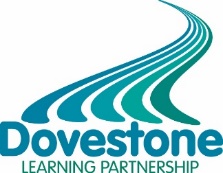 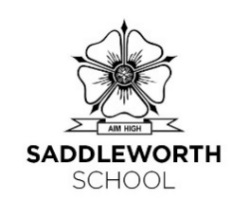 Position: Teacher of Health & Social Care with PE  Scale: MPS/UPS For September 2021 we are seeking to appoint a passionate and inspiring Teacher with excellent subject knowledge and the ability to contribute to improvements in progress and student attainment.  The post would be suitable for an experienced or newly qualified teacher.  This is an excellent opportunity to work with a high quality and dedicated team.Contract type and term: Full Time/Permanent 		Disclosure Level: EnhancedApplicants will:Be passionate about teaching and encouraging students to foster a love of learning that extends beyond the classroom.Have a proven record of excellent classroom practice.Be optimistic and committed to establishing high expectations and improved outcomes.Value the importance of professional learning and be committed to developing their own leadership potential.Be a team player.For an informal discussion please contact Mrs Claire Briggs – c.briggs@saddleworthschool.org or Miss Muir – r.muir@saddleworthschool.orgDeadline for applications: Tuesday 4th May 2021, 12 noon. Please send completed applications to Mrs P Price. E-mail: p.price@saddleworthschool.org 